College Acceptance Letter Timeline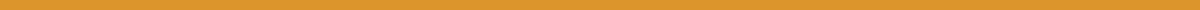 Your Name
Your Address
City, State, ZIP Code
Email Address
Phone Number
DateAdmissions Office
[College/University Name]
[Address]
City, State, ZIP CodeDear Admissions Committee,I am writing to formally accept the offer of admission to [College/University Name] for the [Fall/Spring] semester of [Year]. I am thrilled and honored to join the [specific program or major, if applicable] and become a part of the [College/University Name] community.To ensure a smooth transition and complete all necessary steps, I have outlined a timeline for my response and preparations:Immediately Upon Receiving Acceptance LetterCarefully read the acceptance letter and accompanying materials to understand the conditions of my acceptance and any next steps required.Within 1 WeekDiscuss the offer with my family and mentors to make an informed decision.Review the financial aid package thoroughly to understand the cost implications.Consider visiting the college campus (virtually or in-person) if I haven’t already.Within 2 WeeksFormally accept the offer by writing this reply to the college acceptance letter.Submit the required enrollment deposit to secure my place in the incoming class.Register for any required orientation sessions for new students.Within 1 MonthComplete and submit the housing application if I plan to live on campus.Look into and apply for any additional scholarships or financial aid opportunities.By the End of the Current School YearEnsure my final high school transcripts are sent to [College/University Name] after graduation.Complete any required health forms, immunizations, or medical records.1-2 Months Before Classes StartPurchase textbooks, supplies, and any other items I will need for my college courses.Plan my move-in day and what items to bring if I will be living on campus.1 Week Before Classes StartConfirm my class schedule and make any necessary adjustments.Reach out to my roommates, if applicable, to coordinate move-in plans and get to know each other.Thank you for this incredible opportunity. I look forward to contributing to and growing within the [College/University Name] community. Please let me know if there are any further steps I need to take before the start of the semester.Thank you again for your consideration and for offering me a place at your esteemed institution.Sincerely,[Your Name]
[Your High School Name, if applicable]
[Your Email Address]
[Your Phone Number]